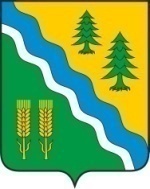 АДМИНИСТРАЦИЯ КРИВОШЕИНСКОГО РАЙОНА ПОСТАНОВЛЕНИЕ                                                                                                                                       15.06.2023                                               с. Кривошеино                                                    №358Томской областиО внесении изменения в  постановление Администрации Кривошеинского района  от 27.01.2021 №37 «Об утверждении муниципальной программы «Развитие коммунальной и коммуникационной  инфраструктуры в Кривошеинском районе на период  с  2021 до 2025 года»В связи с изменениями в 2022 году объёмов финансирования на реализацию мероприятий муниципальной программы «Развитие коммунальной и коммуникационной  инфраструктуры в Кривошеинском районе на период  с  2021 до 2025 года»ПОСТАНОВЛЯЮ:1. Внести в постановление Администрации Кривошеинского района от 27.01.2021 №37 «Об утверждении муниципальной программы «Развитие коммунальной и коммуникационной  инфраструктуры в Кривошеинском районе на период  с  2021 до 2025 года» изменение, заменив в строке 1.2 Таблицы 2. перечень ведомственных целевых программ, основных мероприятий и ресурсное обеспечение реализации подпрограммы 1 «Развитие и модернизация коммунальной инфраструктуры Кривошеинского района» Приложения №1 к муниципальной программе «Развитие коммунальной и коммуникационной  инфраструктуры в Кривошеинском районе на период  с  2021 до 2025 года», утвержденной указанным постановлением, слова «Развитие коммунальной инфраструктуры и обеспечение надежности функционирования коммунального комплекса Кривошеинского района (частичное возмещение недополученных доходов и ( или) возмещение затрат, возникающих при оказании услуг тепло - водоснабжения и водоотведения) и на оплату кредиторской задолженности ресурсоснабжающим организациям)» словами «Развитие коммунальной инфраструктуры и обеспечение надежности функционирования коммунального комплекса Кривошеинского района (частичное возмещение недополученных доходов и (или) возмещение затрат, возникающих при оказании услуг тепло - водоснабжения и водоотведения) и на оплату кредиторской задолженности ресурсоснабжающим организациям)».2. Настоящее постановление  вступает в силу после его официального опубликования.3. Опубликовать настоящее постановление в газете «Районные вести»,  в Сборнике нормативных актов Администрации Кривошеинского района и на официальном сайте муниципального образования Кривошеинский район в информационно-телекоммуникационной сети «Интернет».4. Контроль за исполнением настоящего постановления возложить на Первого заместителя Главы Кривошеинского района.Глава Кривошеинского района                                                                              А.Н. КоломинХлебникова Елена Викторовна, (838251)-2-10-31Прокуратура, Архипов А.М., Управление финансов, Экономический отдел